OverviewTo increase breastfeeding support for rural Montana communities, the Montana Nutrition & Physical Activity Program (NAPA) in partnership with the Montana Hospital Association (MHA), is providing scholarships of $1000 for CAH staff to attend the Certified Lactation Counselor Training (CLC) in Hamilton, Montana May 4-8th, 2020. This 40-hour course includes practical skills, theoretical foundations and competency verification.Applicant Information This CLC scholarship helps cover registration, lodging, travel ($1000) for a Montana Critical Access Hospital  L&D direct care staff to attend the Certified Lactation Counselor Training Hamilton, MT May 4th-8th, 2020. More CLC Training Information found Here.Requirements:Montana resident;Employed in direct labor & delivery care at a Montana Critical Access Hospital;Attending training will support applicant’s facility lactation program;Selected applicants will be required to register and pay for CLC – scholarship award will be sent to your facility or directly to applicant. Please RespondPlease describe your current role at your facility & how your attendance at the Certified Lactation Counselor Training will: 1) Support lactation work at your hospital, 2) support your professional goals in lactation support  & 3) address any additional barriers to attending lactation trainings. Scoring is based on a thorough response to the above questions.Critical Access HospitalCertified Lactation Counselor (CLC)Scholarship Application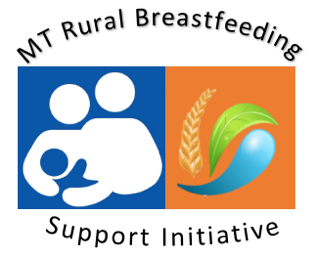 Name: Street Address:(City & Postal Code)Telephone: EMAIL:Critical Access Hospital Employer:Supervisor Contact(to verify employment).